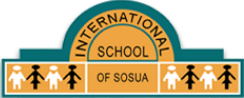 ISS Middle School SyllabusMusic Teacher: Juan Guivin2019/2020Quarter 1ARTISTIC PERCEPTIONProcessing, Analyzing, and Responding to Sensory Information through the Language and Skills Unique to MusicStudents read, notate, listen to, analyze, and describe music and other aural information, using the terminology of music.Read and Notate Music1.1 Read, write, and perform intervals and triads.Listen to, Analyze, and Describe Music 1.2 Analyze and compare the use of musical elements representing various genres and cultures, emphasizing meter and rhythm.2.0 CREATIVE EXPRESSIONCreating, Performing, and Participating in MusicStudents apply vocal and instrumental musical skills in performing a varied repertoire of music. They compose and arrange music and improvise melodies, variations, and accompaniments, using digital/electronic technology when appropriate.Apply Vocal and Instrumental Skills2.1 Sing a repertoire of vocal literature representing various genres, styles, and cultures with expression, technical accuracy, good posture, tone quality, and vowel shape written and memorized, by oneself and in ensembles Compose, Arrange, and Improvise2.2 Compose short pieces in duple and triple meters.HISTORICAL AND CULTURAL CONTEXTUnderstanding the Historical Contributions and Cultural Dimensions of MusicStudents analyze the role of music in past and present cultures throughout the world, noting cultural diversity as it relates to music, musicians, and composers.Role of Music3.1 Compare music from two or more cultures of the world as to the functions the music serves and the roles of musicians.3.2 Listen to and describe the role of music in ancient civilizations (e.g., Chinese, Egyptian, Greek, Indian, Roman).4.0 AESTHETIC VALUINGResponding to, Analyzing, and Making Judgments about Works of MusicStudents critically assess and derive meaning from works of music and the performance of musicians in a cultural context according to the elements of music, aesthetic qualities, and human responses.Analyze and Critically Assess4.1 Develop criteria for evaluating the quality and effectiveness of musical performances and compositions, including arrangements and improvisations, and apply the criteria in personal listening and performing.5.0 CONNECTIONS, RELATIONSHIPS, APPLICATIONSConnecting and Applying What Is Learned in Music to Learning in Other Art Forms and Subject Areas and to CareersStudents apply what they learn in music across subject areas. They develop competencies and creative skills in problem solving, communication, and management of time and resources that contribute to lifelong learning and career skills. They also learn about careers in and related to music.Connections and Applications5.1 Describe how knowledge of music connects to learning in other subject areas.Careers and Career-Related SkillQuarter 2 1.0 ARTISTIC PERCEPTIONRead and Notate Music1.2 Read, write, and perform rhythmic and melodic notation, using standard symbols for pitch, meter, rhythm, dynamics, and tempo in duple and triple meters.1.4 Sight-read simple melodies in the treble clef or bass clef.Listen to, Analyze, and Describe Music 1.5 Analyze and compare the use of musical elements representing various genres and cultures, emphasizing meter and rhythm.CREATIVE EXPRESSIONCreating, Performing, and Participating in MusicApply Vocal and Instrumental Skills2.2 Sing music written in two parts.2.3 Perform on an instrument a repertoire of instrumental literature representing various genres, styles, and cultures with expression, technical accuracy, tone quality, and articulation, by oneself and in ensembles Compose, Arrange, and Improvise2.4 Arrange simple pieces for voices or instruments, using traditional sources of sound.HISTORICAL AND CULTURAL CONTEXT.Diversity of Music3.1 Describe distinguishing characteristics of representative musical genres and styles from two or more cultures..3.2 Listen to, describe, and perform music of various styles from a variety of cultures.4.0 AESTHETIC VALUINGResponding to, Analyzing, and Making Judgments about Works of MusicAnalyze and Critically Assess4.1 Develop criteria for evaluating the quality and effectiveness of musical performances and compositions, including arrangements and improvisations, and apply the criteria in personal listening and performing.Derive Meaning4.2 Explain how various aesthetic qualities convey images, feeling, or emotion.5.0 CONNECTIONS, RELATIONSHIPS, APPLICATIONSConnecting and Applying What Is Learned in Music to Learning in Other Art Forms and Subject Areas and to CareersStudents apply what they learn in music across subject areas. They develop competencies and creative skills in problem solving, communication, and management of time and resources that contribute to lifelong learning and career skills. They also learn about careers in and related to music.Connections and Applications5.1 Describe how knowledge of music connects to learning in other subject areas.5.2 Identify career pathways in music.Quarter 31.0 ARTISTIC PERCEPTIONRead and Notate Music1.1 Sight-read simple melodies in the treble clef or bass clef.Listen to, Analyze, and Describe Music 1.2 Analyze and compare the use of musical elements representing various genres and cultures, emphasizing meter and rhythm.CREATIVE EXPRESSIONCompose, Arrange, and Improvise2.1 Arrange simple pieces for voices or instruments, using traditional sources of sound.HISTORICAL AND CULTURAL CONTEXT.Diversity of Music3.1 Describe distinguishing characteristics of representative musical genres and styles from two or more cultures..3.2 Listen to, describe, and perform music of various styles from a variety of cultures.4.0 AESTHETIC VALUINGResponding to, Analyzing, and Making Judgments about Works of MusicAnalyze and Critically AssessDerive Meaning4.1 Explain how various aesthetic qualities convey images, feeling, or emotion.5.0 CONNECTIONS, RELATIONSHIPS, APPLICATIONSConnecting and Applying What Is Learned in Music to Learning in Other Art Forms and Subject Areas and to CareersStudents apply what they learn in music across subject areas. They develop competencies and creative skills in problem solving, communication, and management of time and resources that contribute to lifelong learning and career skills. They also learn about careers in and related to music.Connections and Applications5.1 Describe how knowledge of music connects to learning in other subject areas.5.2 Identify career pathways in music.Quarter 4 1.0 ARTISTIC PERCEPTIONListen to, Analyze, and Describe Music 1.1 Analyze and compare the use of musical elements representing various genres and cultures, emphasizing meter and rhythm.CREATIVE EXPRESSIONCreating, Performing, and Participating in MusicApply Vocal and Instrumental Skills2.1 Perform on an instrument a repertoire of instrumental literature representing various genres, styles, and cultures with expression, technical accuracy, tone quality, and articulation, by oneself and in ensembles Compose, Arrange, and Improvise2.2 Arrange simple pieces for voices or instruments, using traditional sources of sound.HISTORICAL AND CULTURAL CONTEXT.Diversity of Music.3.1 Listen to, describe, and perform music of various styles from a variety of cultures.4.0 AESTHETIC VALUINGResponding to, Analyzing, and Making Judgments about Works of MusicAnalyze and Critically Assess4.1 Develop criteria for evaluating the quality and effectiveness of musical performances and compositions, including arrangements and improvisations, and apply the criteria in personal listening and performing.Derive Meaning4.2 Explain how various aesthetic qualities convey images, feeling, or emotion.5.0 CONNECTIONS, RELATIONSHIPS, APPLICATIONSConnecting and Applying What Is Learned in Music to Learning in Other Art Forms and Subject Areas and to CareersStudents apply what they learn in music across subject areas. They develop competencies and creative skills in problem solving, communication, and management of time and resources that contribute to lifelong learning and career skills. They also learn about careers in and related to music.Connections and Applications5.1 Describe how knowledge of music connects to learning in other subject areas.5.2 Identify career pathways in music.